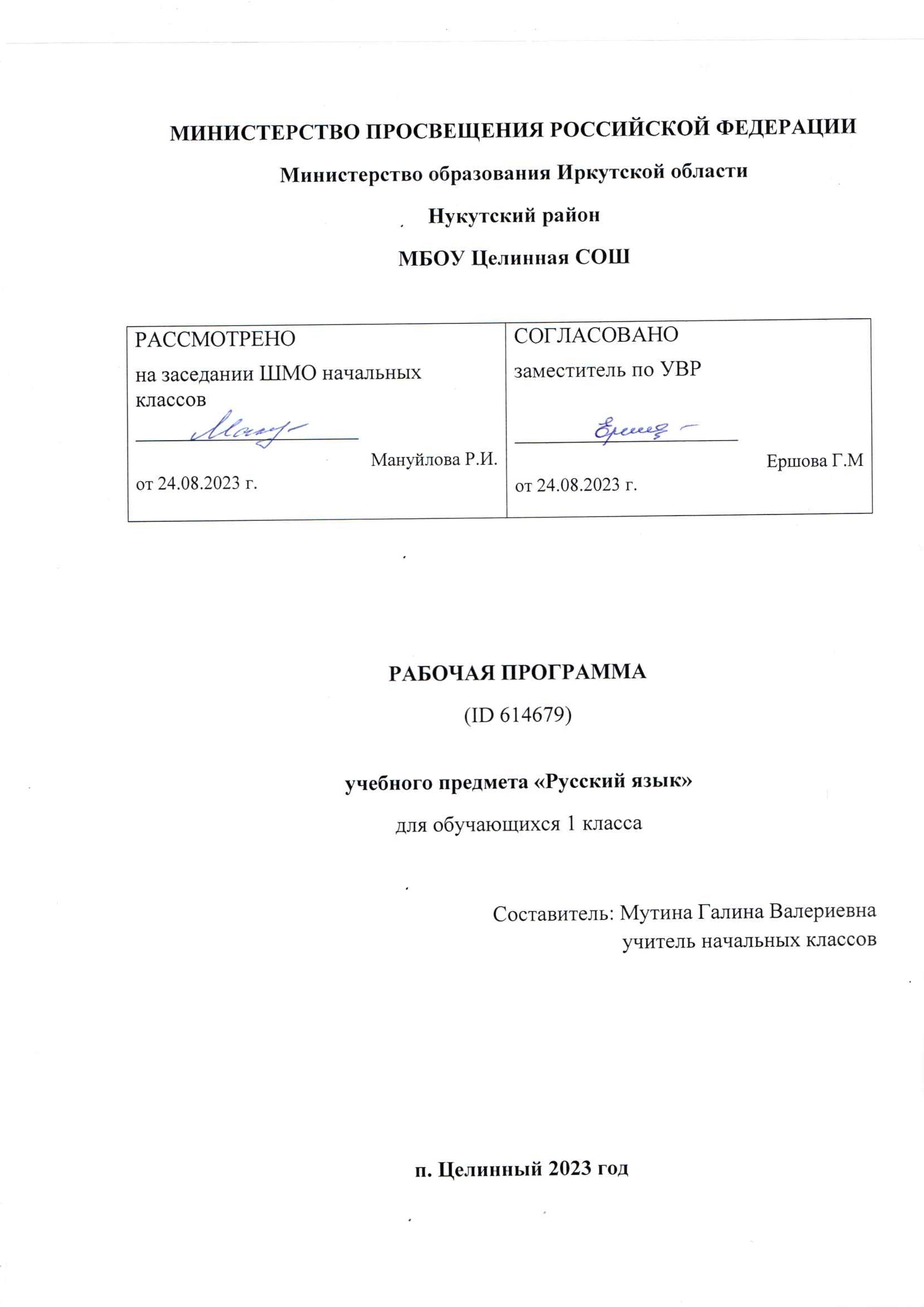 ПОЯСНИТЕЛЬНАЯ ЗАПИСКАРабочая программа учебного предмета «Русский язык» (предметная область «Русский язык и литературное чтение») на уровне начального общего образования составлена на основе Требований к результатам освоения программы начального общего образования Федерального государственного образовательного стандарта начального общего образования (далее – ФГОС НОО), Федеральной образовательной программы начального общего образования (далее – ФОП НОО), Федеральной рабочей программы по учебному предмету «Русский язык» (далее – ФРП «Русский язык»), а также ориентирована на целевые приоритеты, сформулированные в федеральной рабочей программе воспитания. ОБЩАЯ ХАРАКТЕРИСТИКА УЧЕБНОГО ПРЕДМЕТА «РУССКИЙ ЯЗЫК»На уровне начального общего образования изучение русского языка имеет особое значение в развитии обучающегося. Приобретённые знания, опыт выполнения предметных и универсальных учебных действий на материале русского языка станут фундаментом обучения на уровне основного общего образования, а также будут востребованы в жизни. Русский язык как средство познания действительности обеспечивает развитие интеллектуальных и творческих способностей обучающихся, формирует умения извлекать и анализировать информацию из различных текстов, навыки самостоятельной учебной деятельности. Изучение русского языка является основой всего процесса обучения на уровне начального общего образования, успехи в изучении этого предмета во многом определяют результаты обучающихся по другим учебным предметам.Русский язык обладает значительным потенциалом в развитии функциональной грамотности обучающихся, особенно таких её компонентов, как языковая, коммуникативная, читательская, общекультурная и социальная грамотность. Первичное знакомство с системой русского языка, богатством его выразительных возможностей, развитие умения правильно и эффективно использовать русский язык в различных сферах и ситуациях общения способствуют успешной социализации обучающегося. Русский язык, выполняя свои базовые функции общения и выражения мысли, обеспечивает межличностное и социальное взаимодействие, способствует формированию самосознания и мировоззрения личности, является важнейшим средством хранения и передачи информации, культурных традиций, истории русского народа и других народов России. Свободное владение языком, умение выбирать нужные языковые средства во многом определяют возможность адекватного самовыражения взглядов, мыслей, чувств, проявления себя в различных жизненно важных для человека областях.Изучение русского языка обладает огромным потенциалом присвоения традиционных социокультурных и духовно-нравственных ценностей, принятых в обществе правил и норм поведения, в том числе речевого, что способствует формированию внутренней позиции личности. Личностные достижения обучающегося непосредственно связаны с осознанием языка как явления национальной культуры, пониманием связи языка и мировоззрения народа. Значимыми личностными результатами являются развитие устойчивого познавательного интереса к изучению русского языка, формирование ответственности за сохранение чистоты русского языка. ЦЕЛИ ИЗУЧЕНИЯ УЧЕБНОГО ПРЕДМЕТА «РУССКИЙ ЯЗЫК»Изучение русского языка направлено на достижение следующих целей:1) приобретение обучающимися первоначальных представлений о многообразии языков и культур на территории Российской Федерации, о языке как одной из главных духовно­нравственных ценностей народа; понимание роли языка как основного средства общения; осознание значения русского языка как государственного языка Российской Федерации; понимание роли русского языка как языка межнационального общения; осознание правильной устной и письменной речи как показателя общей культуры человека;2) овладение основными видами речевой деятельности на основе первоначальных представлений о нормах современного русского литературного языка: аудирование, говорение, чтение, письмо;3) овладение первоначальными научными представлениями о системе русского языка: фонетика, графика, лексика, морфемика, морфология и синтаксис; об основных единицах языка, их признаках и особенностях употребления в речи; использование в речевой деятельности норм современного русского литературного языка (орфоэпических, лексических, грамматических, орфографических, пунктуационных) и речевого этикета;4) использование в речевой деятельности норм современного русского литературного языка (орфоэпических, лексических, грамматических, орфографических, пунктуационных) и речевого этикета;5) развитие функциональной грамотности, готовности к успешному взаимодействию с изменяющимся миром и дальнейшему успешному образованию.Центральной идеей конструирования содержания и планируемых результатов обучения русскому языку является признание равной значимости работы по изучению системы языка и работы по совершенствованию речи обучающихся. Языковой материал призван сформировать первоначальные представления о структуре русского языка, способствовать усвоению норм русского литературного языка, орфографических и пунктуационных правил.Развитие устной и письменной речи обучающихся направлено на решение практической задачи развития всех видов речевой деятельности, отработку навыков использования усвоенных норм русского литературного языка, речевых норм и правил речевого этикета в процессе устного и письменного общения.Ряд задач по совершенствованию речевой деятельности решаются совместно с учебным предметом «Литературное чтение».МЕСТО УЧЕБНОГО ПРЕДМЕТА «РУССКИЙ ЯЗЫК» В УЧЕБНОМ ПЛАНЕОбщее число часов, отведённых на изучение «Русского языка», – 675 (5 часов в неделю в каждом классе): в 1 классе – 165 ч, во 2–4 классах – по 170 ч.        Программа курса русского языка разработана с учетом рекомендации примерной программы воспитания МБОУ Целинной СОШ. Это позволяет на практике соединять обучающую и воспитательную деятельность и ориентировать её не только на интеллектуальное. Но и нравственно-социальное, экологическое и творческое развитие ребёнка через использование инновационных технологий. СОДЕРЖАНИЕ УЧЕБНОГО ПРЕДМЕТА1 КЛАССОбучение грамотеРазвитие речиСоставление небольших рассказов на основе собственных игр, занятий.Слово и предложениеРазличение слова и предложения. Работа с предложением: выделение слов, изменение их порядка.Восприятие слова как объекта изучения, материала для анализа. Наблюдение над значением слова. Выявление слов, значение которых требует уточнения.ФонетикаЗвуки речи. Единство звукового состава слова и его значения. Звуковой анализ слова, работа со звуковыми моделями: построение модели звукового состава слова, подбор слов, соответствующих заданной модели. Различение гласных и согласных звуков, гласных ударных и безударных, согласных твёрдых и мягких, звонких и глухих. Определение места ударения. Слог как минимальная произносительная единица. Количество слогов в слове. Ударный слог.ГрафикаРазличение звука и буквы: буква как знак звука. Слоговой принцип русской графики. Буквы гласных как показатель твёрдости — мягкости согласных звуков. Функции букв е, ё, ю, я. Мягкий знак как показатель мягкости предшествующего согласного звука в конце слова. Последовательность букв в русском алфавите.ПисьмоОриентация на пространстве листа в тетради и на пространстве классной доски. Гигиенические требования, которые необходимо соблюдать во время письма.Начертание письменных прописных и строчных букв. Письмо разборчивым, аккуратным почерком. Понимание функции небуквенных графических средств: пробела между словами, знака переноса. Письмо под диктовку слов и предложений, написание которых не расходится с их произношением. Приёмы и последовательность правильного списывания текста.Орфография и пунктуацияПравила правописания и их применение: раздельное написание слов; обозначение гласных после шипящих в сочетаниях жи, ши (в положении под ударением), ча, ща, чу, щу; прописная буква в начале предложения, в именах собственных (имена людей, клички животных); перенос по слогам слов без стечения согласных; знаки препинания в конце предложения.СИСТЕМАТИЧЕСКИЙ КУРСОбщие сведения о языкеЯзык как основное средство человеческого общения. Цели и ситуации общения.ФонетикаЗвуки речи. Гласные и согласные звуки, их различение. Ударение в слове. Гласные ударные и безударные. Твёрдые и мягкие согласные звуки, их различение. Звонкие и глухие согласные звуки, их различение. Согласный звук [й’] и гласный звук [и]. Шипящие [ж], [ш], [ч’], [щ’].Слог. Количество слогов в слове. Ударный слог. Деление слов на слоги (простые случаи, без стечения согласных).ГрафикаЗвук и буква. Различение звуков и букв. Обозначение на письме твёрдости согласных звуков буквами а, о, у, ы, э; слова с буквой э. Обозначение на письме мягкости согласных звуков буквами е, ё, ю, я, и. Функции букв е, ё, ю, я. Мягкий знак как показатель мягкости предшествующего согласного звука в конце слова.Установление соотношения звукового и буквенного состава слова в словах типа стол, конь.Небуквенные графические средства: пробел между словами, знак переноса.Русский алфавит: правильное название букв, их последовательность. Использование алфавита для упорядочения списка слов.ОрфоэпияПроизношение звуков и сочетаний звуков, ударение в словах в соответствии с нормами современного русского литературного языка (на ограниченном перечне слов, отрабатываемом в учебнике).ЛексикаСлово как единица языка (ознакомление).Слово как название предмета, признака предмета, действия предмета (ознакомление).Выявление слов, значение которых требует уточнения.СинтаксисПредложение как единица языка (ознакомление).Слово, предложение (наблюдение над сходством и различием). Установление связи слов в предложении при помощи смысловых вопросов.Восстановление деформированных предложений. Составление предложений из набора форм слов.Орфография и пунктуацияПравила правописания и их применение:раздельное написание слов в предложении;прописная буква в начале предложения и в именах собственных: в именах и фамилиях людей, кличках животных;перенос слов (без учёта морфемного членения слова);гласные после шипящих в сочетаниях жи, ши (в положении под ударением), ча, ща, чу, щу;сочетания чк, чн;слова с непроверяемыми гласными и согласными (перечень слов в орфографическом словаре учебника);знаки препинания в конце предложения: точка, вопросительный и восклицательный знаки.Алгоритм списывания текста.Развитие речиРечь как основная форма общения между людьми. Текст как единица речи (ознакомление).Ситуация общения: цель общения, с кем и где происходит общение. Ситуации устного общения (чтение диалогов по ролям, просмотр видеоматериалов, прослушивание аудиозаписи).Нормы речевого этикета в ситуациях учебного и бытового общения (приветствие, прощание, извинение, благодарность, обращение с просьбой).Составление небольших рассказов на основе наблюдений.на этот раздел отдельные часы не предусмотреныПЛАНИРУЕМЫЕ ОБРАЗОВАТЕЛЬНЫЕ РЕЗУЛЬТАТЫИзучение русского языка на уровне начального общего образования направлено на достижение обучающимися личностных, метапредметных и предметных результатов освоения учебного предмета.ЛИЧНОСТНЫЕ РЕЗУЛЬТАТЫВ результате изучения предмета «Русский язык» в начальной школе у обучающегося будут сформированы следующие личностные результаты:гражданско- патриотического воспитания:становление ценностного отношения к своей Родине, в том числе через изучение русского языка, отражающего историю и культуру страны;осознание своей этнокультурной и российской гражданской идентичности, понимание роли русского языка как государственного языка Российской Федерации и языка межнационального общения народов России;осознание своей сопричастности к прошлому, настоящему и будущему своей страны и родного края, в том числе через обсуждение ситуаций при работе с текстами на уроках русского языка;проявление уважения к своему и другим народам, формируемое в том числе на основе примеров из текстов, с которыми идёт работа на уроках русского языка;первоначальные представления о человеке как члене общества, о правах и ответственности, уважении и достоинстве человека, о нравственно­этических нормах поведения и правилах межличностных отношений, в том числе отражённых в текстах, с которыми идёт работа на уроках русского языка;духовно- нравственного воспитания:осознание языка как одной из главных духовно-нравственных ценностей народа; признание индивидуальности каждого человека с опорой на собственный жизненный и читательский опыт;проявление сопереживания, уважения и доброжелательности, в том числе с использованием адекватных языковых средств для выражения своего состояния и чувств;неприятие любых форм поведения, направленных на причинение физического и морального вреда другим людям (в том числе связанного с использованием недопустимых средств языка);эстетического воспитания:уважительное отношение и интерес к художественной культуре, восприимчивость к разным видам искусства, традициям и творчеству своего и других народов;стремление к самовыражению в искусстве слова; осознание важности русского языка как средства общения и самовыражения;физического воспитания, формирования культуры здоровья и эмоционального благополучия:соблюдение правил безопасного поиска в информационной среде дополнительной информации в процессе языкового образования;бережное отношение к физическому и психическому здоровью, проявляющееся в выборе приемлемых способов речевого самовыражения и соблюдении норм речевого этикета и правил общения;трудового воспитания:осознание ценности труда в жизни человека и общества (в том числе благодаря примерам из текстов, с которыми идёт работа на уроках русского языка), интерес к различным профессиям, возникающий при обсуждении примеров из текстов, с которыми идёт работа на уроках русского языка;экологического воспитания:бережное отношение к природе, формируемое в процессе работы с текстами;неприятие действий, приносящих вред природе;ценности научного познания:первоначальные представления о научной картине мира, в том числе первоначальные представления о системе языка как одной из составляющих целостной научной картины мира;познавательные интересы, активность, инициативность, любознательность и самостоятельность в познании, в том числе познавательный интерес к изучению русского языка, активность и самостоятельность в его познании.МЕТАПРЕДМЕТНЫЕ РЕЗУЛЬТАТЫВ результате изучения русского языка на уровне начального общего образования у обучающегося будут сформированы познавательные универсальные учебные действия, коммуникативные универсальные учебные действия, регулятивные универсальные учебные действия, совместная деятельность. У обучающегося будут сформированы следующие базовые логические действия как часть познавательных универсальных учебных действий:сравнивать различные языковые единицы (звуки, слова, предложения, тексты), устанавливать основания для сравнения языковых единиц (частеречная принадлежность, грамматический признак, лексическое значение и другое); устанавливать аналогии языковых единиц;объединять объекты (языковые единицы) по определённому признаку;определять существенный признак для классификации языковых единиц (звуков, частей речи, предложений, текстов); классифицировать языковые единицы;находить в языковом материале закономерности и противоречия на основе предложенного учителем алгоритма наблюдения; анализировать алгоритм действий при работе с языковыми единицами, самостоятельно выделять учебные операции при анализе языковых единиц;выявлять недостаток информации для решения учебной и практической задачи на основе предложенного алгоритма, формулировать запрос на дополнительную информацию;устанавливать причинно­следственные связи в ситуациях наблюдения за языковым материалом, делать выводы.У обучающегося будут сформированы следующие базовые исследовательские действия как часть познавательных универсальных учебных действий:с помощью учителя формулировать цель, планировать изменения языкового объекта, речевой ситуации;сравнивать несколько вариантов выполнения задания, выбирать наиболее целесообразный (на основе предложенных критериев);проводить по предложенному плану несложное лингвистическое мини­исследование, выполнять по предложенному плану проектное задание;формулировать выводы и подкреплять их доказательствами на основе результатов проведённого наблюдения за языковым материалом (классификации, сравнения, исследования); формулировать с помощью учителя вопросы в процессе анализа предложенного языкового материала;прогнозировать возможное развитие процессов, событий и их последствия в аналогичных или сходных ситуациях.У обучающегося будут сформированы следующие умения работать с информацией как часть познавательных универсальных учебных действий:выбирать источник получения информации: нужный словарь для получения запрашиваемой информации, для уточнения;согласно заданному алгоритму находить представленную в явном виде информацию в предложенном источнике: в словарях, справочниках;распознавать достоверную и недостоверную информацию самостоятельно или на основании предложенного учителем способа её проверки (обращаясь к словарям, справочникам, учебнику);соблюдать с помощью взрослых (педагогических работников, родителей, законных представителей) правила информационной безопасности при поиске информации в информационно-телекоммуникационной сети «Интернет» (информации о написании и произношении слова, о значении слова, о происхождении слова, о синонимах слова);анализировать и создавать текстовую, видео­, графическую, звуковую информацию в соответствии с учебной задачей;понимать лингвистическую информацию, зафиксированную в виде таблиц, схем; самостоятельно создавать схемы, таблицы для представления лингвистической информации.У обучающегося будут сформированы следующие умения общения как часть коммуникативных универсальных учебных действий:воспринимать и формулировать суждения, выражать эмоции в соответствии с целями и условиями общения в знакомой среде;проявлять уважительное отношение к собеседнику, соблюдать правила ведения диалоги и дискуссии;признавать возможность существования разных точек зрения;корректно и аргументированно высказывать своё мнение;строить речевое высказывание в соответствии с поставленной задачей;создавать устные и письменные тексты (описание, рассуждение, повествование) в соответствии с речевой ситуацией;готовить небольшие публичные выступления о результатах парной и групповой работы, о результатах наблюдения, выполненного мини­исследования, проектного задания;подбирать иллюстративный материал (рисунки, фото, плакаты) к тексту выступления.У обучающегося будут сформированы следующие умения самоорганизации как части регулятивных универсальных учебных действий:планировать действия по решению учебной задачи для получения результата;выстраивать последовательность выбранных действий.У обучающегося будут сформированы следующие умения самоконтроля как части регулятивных универсальных учебных действий:устанавливать причины успеха (неудач) учебной деятельности;корректировать свои учебные действия для преодоления речевых и орфографических ошибок;соотносить результат деятельности с поставленной учебной задачей по выделению, характеристике, использованию языковых единиц;находить ошибку, допущенную при работе с языковым материалом, находить орфографическую и пунктуационную ошибку;сравнивать результаты своей деятельности и деятельности одноклассников, объективно оценивать их по предложенным критериям.У обучающегося будут сформированы следующие умения совместной деятельности:формулировать краткосрочные и долгосрочные цели (индивидуальные с учётом участия в коллективных задачах) в стандартной (типовой) ситуации на основе предложенного учителем формата планирования, распределения промежуточных шагов и сроков;принимать цель совместной деятельности, коллективно строить действия по её достижению: распределять роли, договариваться, обсуждать процесс и результат совместной работы;проявлять готовность руководить, выполнять поручения, подчиняться, самостоятельно разрешать конфликты;ответственно выполнять свою часть работы;оценивать свой вклад в общий результат;выполнять совместные проектные задания с опорой на предложенные образцы. ПРЕДМЕТНЫЕ РЕЗУЛЬТАТЫ1 КЛАССК концу обучения в первом классе обучающийся научится:различать слово и предложение; вычленять слова из предложений;вычленять звуки из слова;различать гласные и согласные звуки (в том числе различать в словах согласный звук [й’] и гласный звук [и]);различать ударные и безударные гласные звуки;различать согласные звуки: мягкие и твёрдые, звонкие и глухие (вне слова и в слове);различать понятия «звук» и «буква»;определять количество слогов в слове; делить слова на слоги (простые случаи: слова без стечения согласных); определять в слове ударный слог;обозначать на письме мягкость согласных звуков буквами е, ё, ю, я и буквой ь в конце слова;правильно называть буквы русского алфавита; использовать знание последовательности букв русского алфавита для упорядочения небольшого списка слов;писать аккуратным разборчивым почерком без искажений прописные и строчные буквы, соединения букв, слова;применять изученные правила правописания: раздельное написание слов в предложении; знаки препинания в конце предложения: точка, вопросительный и восклицательный знаки; прописная буква в начале предложения и в именах собственных (имена и фамилии людей, клички животных); перенос слов по слогам (простые случаи: слова из слогов типа «согласный + гласный»); гласные после шипящих в сочетаниях жи, ши (в положении под ударением), ча, ща, чу, щу; непроверяемые гласные и согласные (перечень слов в орфографическом словаре учебника);правильно списывать (без пропусков и искажений букв) слова и предложения, тексты объёмом не более 25 слов;писать под диктовку (без пропусков и искажений букв) слова, предложения из 3-5 слов, тексты объёмом не более 20 слов, правописание которых не расходится с произношением;находить и исправлять ошибки на изученные правила, описки;понимать прослушанный текст;читать вслух и про себя (с пониманием) короткие тексты с соблюдением интонации и пауз в соответствии со знаками препинания в конце предложения;находить в тексте слова, значение которых требует уточнения;составлять предложение из набора форм слов;устно составлять текст из 3-5 предложений по сюжетным картинкам и на основе наблюдений;использовать изученные понятия в процессе решения учебных задач. ТЕМАТИЧЕСКОЕ ПЛАНИРОВАНИЕ  1 КЛАСС  ВАРИАНТ 1. ПОУРОЧНОЕ ПЛАНИРОВАНИЕ ДЛЯ ПЕДАГОГОВ, ИСПОЛЬЗУЮЩИХ УЧЕБНИКИ «АЗБУКА» (АВТОРЫ В.Г.ГОРЕЦКИЙ И ДР.), «РУССКИЙ ЯЗЫК. 1-4 КЛАСС. (АВТОРЫ В.П. КАНАКИНА, В.Г.ГОРЕЦКИЙ)  1 КЛАСС УЧЕБНО-МЕТОДИЧЕСКОЕ ОБЕСПЕЧЕНИЕ ОБРАЗОВАТЕЛЬНОГО ПРОЦЕССАОБЯЗАТЕЛЬНЫЕ УЧЕБНЫЕ МАТЕРИАЛЫ ДЛЯ УЧЕНИКА​‌‌​​  Русский язык. Азбука: 1-й класс: учебник: в 2 частях, 1 класс/ Горецкий В.Г., Кирюшкин В.А., Виноградская Л.А., Бойкина М.В., Акционерное общество «Издательство «Просвещение»
• Русский язык: 1-й класс: учебник, 1 класс/ Канакина В.П., Горецкий В.Г., Акционерное общество «Издательство «Просвещение​МЕТОДИЧЕСКИЕ МАТЕРИАЛЫ ДЛЯ УЧИТЕЛЯ​‌‌​‌Т.Н.Ситникова , И.Ф.Яценко, Н.Ю.Васильева -Поурочные разработки по русскому языку к УМК В.П. Канакиной , В.Г. Горецкого ( "Школа России")‌ЦИФРОВЫЕ ОБРАЗОВАТЕЛЬНЫЕ РЕСУРСЫ И РЕСУРСЫ СЕТИ ИНТЕРНЕТhttps://multiurok.ruhttps://urok.1sept.ru/https://resh.edu.ruhttps://uchitelya.com. № п/п Наименование разделов и тем программы Количество часовКоличество часовКоличество часовЭлектронные (цифровые) образовательные ресурсы № п/п Наименование разделов и тем программы Всего Контрольные работы Практические работы Электронные (цифровые) образовательные ресурсы Раздел 1. Обучение грамотеРаздел 1. Обучение грамотеРаздел 1. Обучение грамотеРаздел 1. Обучение грамотеРаздел 1. Обучение грамотеРаздел 1. Обучение грамоте1.1Слово и предложение 5  0  0 https://uchitelya.com1.2Фонетика 23  0  0 https://multiurok.ru1.3Письмо 70  0  0 https://urok.1sept.ru1.4Развитие речи 2  0  0 https://multiurok.ruИтого по разделуИтого по разделу 100 Раздел 2. Систематический курсРаздел 2. Систематический курсРаздел 2. Систематический курсРаздел 2. Систематический курсРаздел 2. Систематический курсРаздел 2. Систематический курс2.1Общие сведения о языке 1  0  0 https://multiurok.ru/2.2Фонетика 4  0  0 https://uchitelya.com2.3Графика 4  0  0 https://multiurok.ru2.4Лексика и морфология 12  0  0 https://urok.1sept.ru2.5Синтаксис 5  0  0 https://uchitelya.com2.6Орфография и пунктуация 14  0  0 https://multiurok.ru2.7Развитие речи 10  0  0 https://multiurok.ruИтого по разделуИтого по разделу 50 Резервное времяРезервное время 15 ОБЩЕЕ КОЛИЧЕСТВО ЧАСОВ ПО ПРОГРАММЕОБЩЕЕ КОЛИЧЕСТВО ЧАСОВ ПО ПРОГРАММЕ 165  0  0 № п/п Тема урока Количество часовКоличество часовКоличество часовДата изучения Электронные цифровые образовательные ресурсы № п/п Тема урока Всего Контрольные работы Практические работы Дата изучения Электронные цифровые образовательные ресурсы 1Совместное составление небольших рассказов о любимых играх 1  0  0 https://uchitelya.com/okruzhayuschiy-mir/146530-konspekt-uroka-lyubimye-zanyatiya-voskresnyy-den-1-klass.html2Совместное составление небольших рассказов о любимом дне 1  0  0 https://uchitelya.com/okruzhayuschiy-mir/146530-konspekt-uroka-lyubimye-zanyatiya-voskresnyy-den-1-klass.html3Различение предложения и слова 1  0  0 https://multiurok.ru/files/konspiekt-uroka-v-1-klassie-tiema-slovo-i-priedloz.html4Работа с предложением: выделение слов, изменение их порядка. Различение предложения и слова. Закрепление 1  0  0 https://multiurok.ru/files/konspiekt-uroka-v-1-klassie-tiema-slovo-i-priedloz.html5Составление предложения из слов. Работа с предложением 1  0  1 https://urok.1sept.ru/articles/6065096Различение слова и обозначаемого им предмета. Составление предложения из слов 1  0  0 https://multiurok.ru/files/konspiekt-uroka-v-1-klassie-priedmiet-i-slovo.html7Слово как объект изучения. Различение слова и обозначаемого им предмета 1  0  0 https://ped-kopilka.ru/blogs/elena-anatolevna-tanosova/obuchenie-gramote-1-klas-predmet-i-slovo.html8Звуки речи. Интонационное выделение звука в слове 1  0  0 https://urok.1sept.ru/articles/6970759Определяем самый частый звук в стихотворении 1  0  0 https://multiurok.ru/files/urok-5-intonatsionnoe-vydelenie-pervogo-zvuka-v-sl.html10Различаем первые звуки в словах 1  0  0 https://urok.1sept.ru/articles/69707511Устанавливаем последовательность звуков в слове 1  0  0 https://nsportal.ru/nachalnaya-shkola/russkii-yazyk/2017/11/13/urok-russkogo-yazyka-obuchenie-gramote-v-1-klasse-po-teme12Сравниваем слова, различающиеся одним звуком 1  0  0 https://multiurok.ru/files/konspekt-uroka-po-literaturnomu-chteniiu-obuchenie.html13Проводим параллельные линии 1  0  0 https://uchitelya.com/nachalnaya-shkola/30420-konspekt-uroka-zvuki-rechi-1-klass.html14Отрабатываем параллельные линии 1  0  1 https://uchitelya.com/nachalnaya-shkola/30420-konspekt-uroka-zvuki-rechi-1-klass.html15Ориентируемся на рабочей строке 1  0  0 https://multiurok.ru/index.php/files/metodicheskoe-obiasnenie-napisaniia-pismennykh-str.html16Пишем элементы букв 1  0  0 https://uchitelya.com/russkiy-yazyk/204800-znakomstvo-s-glasnymi-zvukami-1-klass-shkola-rossii.html17Особенность гласных звуков 1  0  0 https://uchitelya.com/nachalnaya-shkola/93385-konspekt-uroka-pismo-elementov-bukv-korotkaya-i-dlinnaya-palochki.html18Отрабатываем письмо элементов букв 1  0  0 https://multiurok.ru/files/konspekt-uroka-na-temu-slogoobrazuiushchaia-rol-gl.html19Слогообразующая функция гласных звуков 1  0  0 https://multiurok.ru/files/konspekt-uroka-na-temu-pismo-strochnoi-i-zaglavnoi.html20Письмо строчной и заглавной букв А, а 1  0  0 https://urok.1sept.ru/articles/64591621Закрепление написания строчной и заглавной букв А, а 1  0  0 https://multiurok.ru/files/urok-obucheniia-gramote-po-teme-pismo-zaglavnoi-1.html22Письмо строчной и заглавной букв О, о 1  0  0 https://multiurok.ru/index.php/files/pis-mo-strochnoi-i-zaglavnoi-bukv-i-i-pnsh-1-klass.html23Закрепление написания строчной и заглавной букв О, о 1  0  0 https://urok.1sept.ru/articles/64591624Отрабатываем умение определять количества слогов в слове 1  0  0 https://resh.edu.ru/subject/lesson/3692/conspect/189157/25Письмо строчной и заглавной букв И, и 1  0  0 https://multiurok.ru/index.php/files/pis-mo-strochnoi-i-zaglavnoi-bukv-i-i-pnsh-1-klass.html26Закрепление написания строчной и заглавной букв И, и 1  0  0 https://uchitelya.com/russkiy-yazyk/178198-prezentaciya-strochnaya-i-zaglavnaya-bukvy-i-i.html27Письмо строчной и заглавной букв У, у 1  0  0 https://multiurok.ru/files/urok-pis-ma-v-1-klassie-pis-mo-bukvy-y-shkola-ross.html28Закрепление написания строчной и заглавной букв У, у 1  0  0 https://kopilkaurokov.ru/nachalniyeKlassi/uroki/urok-russkogho-iazyka-po-tiemie-povtoriaiem-ghlasnyie-zvuki-i-bukvy29Сравниваем начертания изученных букв, обозначающих гласные звуки 1  0  0 ttps://multiurok.ru/files/konspekt-uroka-1-klass-pismo-zaglavnoi-i-strochnoi.html30Пишем буквы, обозначающие гласные звуки 1  0  0 https://multiurok.ru/files/urok-25-pismo-zaglavnoi-i-strochnoi-bukvy-u-u.html?login=ok31Письмо строчной буквы ы 1  0  0 https://multiurok.ru/index.php/files/zvuki-v-slovakh-modelirovanie-zvukovogo-sostava-sl.html32Письмо строчной и заглавной букв Н, н 1  0  0 https://urok.1sept.ru/articles/65374133Закрепление написания строчной и заглавной букв Н, н 1  0  0 https://multiurok.ru/files/urok-russkogo-iazyka-v-1-klasse-bukvy-oboznachaius.html34Повторяем особенности гласных звуков 1  0  0 https://uchitelya.com/russkiy-yazyk/203700-tehnologicheskaya-karta-uroka-strochnaya-i-zaglavnaya-bukvy-n-n.html35Письмо строчной и заглавной букв С, с 1  0  0 https://kopilkaurokov.ru/russkiyYazik/uroki/konspiekt-uroka-na-tiemu-zaghlavnaia-i-strochnaia-bukvy-n-n36Звуковой анализ слов, работа со звуковыми моделями слов 1  0  0 https://multiurok.ru/files/konspekt-uroka-pisma-pismo-bukvy-s-s.html37Закрепление написания строчной и заглавной букв С, с 1  0  0 https://multiurok.ru/files/urok-50-pismo-zaglavnoi-i-strochnoi-bukvy-s-s.html38Письмо строчной и заглавной букв К, к 1  0  0 https://multiurok.ru/files/strochnaia-i-zaglavnaia-bukvy-k-k-1.html39Закрепление написания строчной и заглавной букв К, к 1  0  0 https://kopilkaurokov.ru/nachalniyeKlassi/uroki/pis_mo_zaghlavnoi_i_strochnoi_bukv_k_k40Письмо строчной и заглавной букв Т, т 1  0  0 https://multiurok.ru/files/tekhnologicheskaia-karta-po-teme-strochnaia-i-zagl.html41Закрепление написания строчной и заглавной букв Т, т 1  0  0 https://kopilkaurokov.ru/nachalniyeKlassi/uroki/urok-zaghlavnaia-i-strochnaia-bukvyt-t42Письмо строчной и заглавной букв Л, л 1  0  0 https://multiurok.ru/files/urok-41-pismo-zaglavnoi-i-strochnoi-bukvy-l-l.html43Закрепление написания строчной и заглавной букв Л, л 1  0  0 https://kopilkaurokov.ru/nachalniyeKlassi/uroki/urok_strochnaia_i_zaghlavnaia_bukvy_l_l44Письмо строчной и заглавной букв Р, р 1  0  0 https://multiurok.ru/files/trochnaia-i-zaglavnaia-bukvy-r-r.html45Закрепление написания строчной и заглавной букв Р, р 1  0  0 https://uchi.ru/podgotovka-k-uroku/rus/1-klass/division-828_uroki/lesson-13280_soglasnye-zvuki-r-i-r-bukva-r-pismo-strochnoy-i-zaglavnoy-bukvy-r-r46Особенность согласных звуков, обозначаемых изучаемыми буквами: непарные звонкие 1  0  0 https://multiurok.ru/files/konspekt-uroka-russkogo-iazyka-po-teme-neparnye-zv.html47Письмо строчной и заглавной букв В, в 1  0  0 https://multiurok.ru/files/urok-po-russkomu-iazyku-v-1-klasse-na-temu-pismo-s.html48Закрепление написания строчной и заглавной букв В, в 1  0  0 https://uchitelya.com/nachalnaya-shkola/27380-konspekt-uroka-pismo-zaglavnoy-i-strochnoy-bukvy-v-v-1-klass.html49Звуковой анализ слов, работа со звуковыми моделями слов 1  0  0 https://multiurok.ru/index.php/files/zvuki-v-slovakh-modelirovanie-zvukovogo-sostava-sl.html50Письмо строчной и заглавной букв Е, е 1  0  0 https://uchitelya.com/russkiy-yazyk/203333-tehnologicheskaya-karta-uroka-strochnaya-i-zaglavnaya-bukva-e-e-1-klass-umk-shkola-rossii.html51Закрепление написания строчной и заглавной букв Е, е 1  0  0 https://www.maam.ru/detskijsad/urok-ruskogo-jazyka-obuchenie-pismu-v-pervom-klase.html52Письмо строчной и заглавной букв П, п 1  0  0 https://multiurok.ru/files/tekhnologicheskaia-karta-uroka-obucheniia-gramo-27.html53Закрепление написания строчной и заглавной букв П, п 1  0  0 https://uchitelya.com/russkiy-yazyk/205489-konspekt-uroka-pisma-pismo-strochnoy-i-zaglavnoy-bukvy-p-1-klass.html54Различаем звонкие и глухие согласные 1  0  0 https://multiurok.ru/files/konspekt-uroka-po-russkomu-iazyku-na-temu-glukhie.html55Письмо строчной и заглавной букв М, м 1  0  0 https://multiurok.ru/files/konspekt-uroka-tema-strochnaia-i-zaglavnaia-bukvy.html56Закрепление написания строчной и заглавной букв М, м 1  0  0 https://multiurok.ru/files/urok-37-pismo-zaglavnoi-i-strochnoi-bukvy-m-m.html57Письмо строчной и заглавной букв З, з 1  0  0 https://multiurok.ru/files/konspekt-uroka-po-russkomu-iazyku-obuchenie-pism-2.html58Закрепление написания строчной и заглавной букв З, з 1  0  0 https://uchitelya.com/russkiy-yazyk/189777-otkrytyy-urok-russkogo-yazyka-pismo-strochnoy-i-zaglavnoy.html59Письмо строчной и заглавной букв Б, б 1  0  0 https://kopilkaurokov.ru/russkiyYazik/uroki/konspekt_uroka_russkogo_iazyka_pismo_zaglavnoi_i_strochnoi_bukvy_b_b60Закрепление написания строчной и заглавной букв Б, б 1  0  0 https://www.maam.ru/detskijsad/konspekt-uroka-pismo-zaglavnoi-i-strochnoi-bukvy-b-b.html61Звуковой анализ слов, работа со звуковыми моделями слов 1  0  0 https://urok.1sept.ru/articles/63898362Письмо строчной и заглавной букв Д, д 1  0  0 https://multiurok.ru/files/pismo-strochnoi-i-zaglavnoi-bukvy-d-d.ht63Закрепление написания строчной и заглавной букв Д, д 1  0  0 https://uchi.ru/podgotovka-k-uroku/rus_kanakina/1-klass/quarter-479_2-chetvert/lesson-13311_soglasnyy-zvuk-zh-bukva-zh-pismo-strochnoy-i-zaglavnoy-bukvy-zh-zh64Особенность согласных звуков, обозначаемых изучаемыми буквами: парные по звонкости-глухости согласные 1  0  0 https://multiurok.ru/files/prezentatsiia-po-russkomu-iazyku-parnye-glukhie-i.html65Письмо строчной и заглавной букв Я, я 1  0  0 https://multiurok.ru/index.php/files/konspekt-uroka-po-russkomu-iazyku-strochnaia-i-z-1.html66Закрепление написания строчной и заглавной Я, я 1  0  0 https://uchitelya.com/russkiy-yazyk/121419-konspekt-uroka-strochnaya-i-zaglavnaya-bukva-ya-ya-1-klass.html67Письмо строчной и заглавной букв Г, г 1  0  0 https://multiurok.ru/files/razrabotka-uroka-po-russkomu-iazyku-na-temu-stroch.html68Закрепление написания строчной и заглавной букв Г, г 1  0  0 https://uchitelya.com/russkiy-yazyk/178154-konspekt-po-russkomu-yazyku-strochnaya-i-zaglavnaya-bukvy-g-g-1-klass.html69Твёрдые и мягкие согласные звуки 1  0  0 https://childage.ru/obuchenie-i-obrazovanie/nachalnaya-shkola/tverdyie-i-myagkie-soglasnyie-zvuki-1-klass-tablitsa-pravilo.html70Письмо строчной и заглавной букв Ч, ч 1  0  0 https://multiurok.ru/index.php/files/metodicheskaia-razrabotka-uroka-obuchenie-gramote.html71Закрепление написания строчной и заглавной букв Ч, ч 1  0  0 https://uchitelya.com/nachalnaya-shkola/86216-urok-pisma-pismo-zaglavnoy-i-strochnoy-bukvy-ch-ch-1-klass.html72Подбор слов, соответствующих заданной модели 1  0  0 https://pptcloud.ru/pedagogika/rabota-s-modelyami-pri-obuchenii-gramote73Письмо строчной буквы ь 1  0  0 https://multiurok.ru/files/urok-69-pismo-strochnoi-bukvy.html74Отрабатываем умение проводить звуковой анализ. Подбор слов, соответствующих заданной модели. Функции буквы ь 1  0  0 https://multiurok.ru/files/tiekhnologhichieskaia-karta-uroka-po-uchiebnomu-3.html75Письмо строчной и заглавной букв Ш, ш 1  0  0 https://multiurok.ru/files/tiekhnologhichieskaia-karta-uroka-po-uchiebnomu-3.html76Закрепление написания строчной и заглавной букв Ш, ш 1  0  0 https://uchitelya.com/russkiy-yazyk/178624-tehnologicheskaya-karta-uroka-pismo-zaglavnoy-i-strochnoy-bukvy-shsh-1-klass.html77Письмо строчной и заглавной букв Ж, ж 1  0  0 https://uchi.ru/podgotovka-k-uroku/rus_kanakina/1-klass/quarter-479_2-chetvert/lesson-13311_soglasnyy-zvuk-zh-bukva-zh-pismo-strochnoy-i-zaglavnoy-bukvy-zh-zh78Закрепление написания строчной и заглавной букв Ж, ж 1  0  0 https://uchi.ru/podgotovka-k-uroku/rus_kanakina/1-klass/quarter-479_2-chetvert/lesson-13311_soglasnyy-zvuk-zh-bukva-zh-pismo-strochnoy-i-zaglavnoy-bukvy-zh-zh79Особенности шипящих звуков 1  0  0 https://urok.1sept.ru/articles/61895780Письмо строчной и заглавной букв Ё, ё 1  0  0 https://multiurok.ru/index.php/files/urok-22-pismo-zaglavnoi-i-strochnoi-bukvy-io-io.html81Закрепление написания строчной и заглавной букв Ё, ё 1  0  0 https://uchitelya.com/nachalnaya-shkola/30482-konspekt-uroka-pismo-zaglavnoy-i-strochnoy-bukvy-e-e-1-klass.html82Письмо строчной и заглавной букв Й, й 1  0  0 https://multiurok.ru/files/konspiekt-uroka-po-russkomu-iazyku-obuchieniie-pis.html83Закрепление написания строчной и заглавной букв Й, й. Особенность согласных звуков, обозначаемых изучаемыми буквами 1  0  0 https://uchitelya.com/nachalnaya-shkola/29721-tehnologicheskaya-karta-uroka-strochnaya-i-zaglavnye-bukvy-yy-1-klass.html84Письмо строчной и заглавной букв Х, х 1  0  0 https://uchitelya.com/russkiy-yazyk/199951-tehnologicheskaya-karta-uroka-strochnaya-i-zaglavnaya-bukvy-h-h-1-klass.html85Закрепление написания строчной и заглавной букв Х, х 1  0  0 https://multiurok.ru/files/pis-mo-strochnoi-i-zaglavnoi-bukv-kh-kh-pnsh-1-kla.html86Письмо строчной и заглавной букв Ю, ю 1  0  0 https://multiurok.ru/files/urok-26-pismo-zaglavnoi-i-strochnoi-bukvy-iu-iu.html87Закрепление написания строчной и заглавной букв Ю, ю 1  0  0 https://uchi.ru/podgotovka-k-uroku/rus/1-klass/division-828_uroki/lesson-13321_bukva-yu-pismo-strochnoy-i-zaglavnoy-bukvy-yu-yu88Письмо строчной и заглавной букв Ц, ц 1  0  0 https://multiurok.ru/files/konspekt-uroka-po-russkomu-iazyku-v-1-klasse-na-3.html89Закрепление написания строчной и заглавной букв Ц, ц 1  0  0 https://uchi.ru/podgotovka-k-uroku/rus_kanakina/1-klass/quarter-479_2-chetvert/lesson-13323_soglasnyy-zvuk-ts-bukva-ts-pismo-strochnoy-i-zaglavnoy-bukvy-ts-ts90Тренируемся подбирать слова, соответствующие заданной модели 1  0  0 https://uchi.ru/podgotovka-k-uroku/rus_kanakina/1-klass/quarter-479_2-chetvert/lesson-13311_soglasnyy-zvuk-zh-bukva-zh-pismo-strochnoy-i-zaglavnoy-bukvy-zh-zh91Письмо строчной и заглавной букв Э, э 1  0  0 https://uchi.ru/podgotovka-k-uroku/rus_kanakina/1-klass/quarter-479_2-chetvert/lesson-13311_soglasnyy-zvuk-zh-bukva-zh-pismo-strochnoy-i-zaglavnoy-bukvy-zh-zh92Закрепление написания строчной и заглавной букв Э, э 1  0  0 https://uchi.ru/podgotovka-k-uroku/rus_kanakina/1-klass/quarter-479_2-chetvert/lesson-13327_glasnyy-zvuk-eh-i-bukva-eh-pismo-strochnoy-i-zaglavnoy-bukvy-eh-eh93Письмо строчной и заглавной букв Щ, щ 1  0  0 https://multiurok.ru/files/prezentatsiia-strochnaia-i-zaglavnaia-bukvy-shch-s.html94Закрепление написания строчной и заглавной букв Щ, щ 1  0  0 https://uchi.ru/podgotovka-k-uroku/rus_kanakina/1-klass/quarter-479_2-chetvert/lesson-13311_soglasnyy-zvuk-zh-bukva-zh-pismo-strochnoy-i-zaglavnoy-bukvy-zh-zh95Особенность согласных звуков, обозначаемых изучаемыми буквами: непарные глухие 1  0  0 https://uchi.ru/podgotovka-k-uroku/rus_kanakina/1-klass/quarter-479_2-chetvert/lesson-13311_soglasnyy-zvuk-zh-bukva-zh-pismo-strochnoy-i-zaglavnoy-bukvy-zh-zh96Письмо строчной и заглавной букв Ф, ф 1  0  0 https://multiurok.ru/files/urok-60-pismo-zaglavnoi-i-strochnoi-bukvy-f-f.html97Закрепление написания строчной и заглавной букв Ф, ф 1  0  0 https://urok.1sept.ru/articles/53446898Построение моделей звукового состава слов 1  0  0 https://multiurok.ru/index.php/files/zvuki-v-slovakh-modelirovanie-zvukovogo-sostava-sl.html99Обобщаем знания о согласных звуках 1  0  0 https://multiurok.ru/index.php/files/zvuki-v-slovakh-modelirovanie-zvukovogo-sostava-sl.html100Письмо строчной буквы ъ 1  0  0 https://multiurok.ru/files/urok-71-pismo-strochnoi-bukvy.html101Резервный урок. Отработка написания букв, написание которых вызывает трудности у учащихся класса 1  0  0 https://multiurok.ru/files/tiekhnologhichieskaia-karta-uroka-russkogho-iaz-63.html102Резервный урок. Отработка написания букв, написание которых вызывает трудности у учащихся класса 1  0  0 https://kopilkaurokov.ru/nachalniyeklassi/uroki/konspiekt-uroka-obuchieniie-ghramotie-na-tiemu-otrabotka-napisaniia-izuchiennykh-bukv103Резервный урок. Отработка написания букв, написание которых вызывает трудности у учащихся класса 1  0  0 https://pedportal.net/nachalnye-klassy/russkiy-yazyk/urok-russkogo-yazyka-v-1-klasse-po-teme-quot-otrabotka-napisaniya-izuchennyh-bukv-quot-1083594104Резервный урок. Отрабатываем умение определять количество слогов в слове 1  0  0 https://multiurok.ru/files/delenie-slov-na-slogi-10.html105Резервный урок. Раздельное написание слов в предложении 1  0  0 https://multiurok.ru/index.php/files/urok-russkogo-iazyka-v-1-klasse-tema-razdelnoe-nap.html106Язык как основное средство человеческого общения. 1  0  0 https://uchitelya.com/russkiy-yazyk/202857-prezentaciya-po-russkomu-yazyku-yazyk-i-rech-ih-znachenie-v-zhizni.html107Речь как основная форма общения между людьми 1  0  0 https://multiurok.ru/files/iazyk-kak-sriedstvo-obshchieniia.html108Текст как единица речи 1  0  0 https://uchi.ru/podgotovka-k-uroku/rus_kanakina/1-klass/quarter-479_2-chetvert/lesson-13311_soglasnyy-zvuk-zh-bukva-zh-pismo-strochnoy-i-zaglavnoy-bukvy-zh-zh109Предложение как единица языка 1  0  0 https://znanio.ru/media/konspekt-uroka-russkogo-yazyka-po-teme-predlozhenie-kak-edinitsa-rechi-dlya-uchaschihsya-1-klassa-2638388110Правила оформления предложений: прописная буква в начале и знак в конце предложения. Как правильно записать предложение. Введение алгоритма списывания предложений 1  0  0 https://multiurok.ru/files/prezentatsiia-oformlenie-predlozhenii.html111Слово и предложение: сходство и различие. Как составить паредложение из набора слов 1  0  0 https://kopilkaurokov.ru/nachalniyeKlassi/uroki/konspiekt_uroka_po_tiemie_tiema_slovo_i_priedlozhieniie112Установление связи слов в предложении при помощи смысловых вопросов 1  0  0 https://uchitelya.com/russkiy-yazyk/182621-konspekt-uroka-svyaz-slov-v-predlozhenii-1-klass.html113Составление предложений из набора форм слов. Отработка алгоритма записи слов и предложений 1  0  0 https://uchi.ru/podgotovka-k-uroku/rus_kanakina/1-klass/quarter-479_2-chetvert/lesson-13311_soglasnyy-zvuk-zh-bukva-zh-pismo-strochnoy-i-zaglavnoy-bukvy-zh-zh114Восстановление деформированных предложений 1  0  0 https://multiurok.ru/files/vosstanovlenie-deformirovannykh-predlozhenii-i-tek.html115Ситуации общения. Диалог 1  0  0 https://multiurok.ru/files/priezientatsiia-po-tiemie-dialogh.html116Слово как единица языка. Значение слова 1  0  0 https://wmbild.ru/chto-takoe-slovo-obyasnyaem-detyam-1-klassa/117Составление небольших устных рассказов 1  0  1 https://uchitelya.com/russkiy-yazyk/203773-prezentaciya-razvitie-rechi-sostavlenie-teksta-po-risunku-i-opornym.html118Слова, называющие предметы 1  0  0 https://resh.edu.ru/subject/lesson/6421/conspect/299576/119Слова, отвечающие на вопросы кто?, что? Составление предложений из набора слов 1  0  0 https://multiurok.ru/files/slova-otviechaiushchiie-na-vopros-kto-chto-1-klass.html120Слова, называющие признака предмета 1  0  0 https://multiurok.ru/files/plan-konspekt-uroka-po-russkomu-iazyku-v-1-klasse.html121Слова, отвечающие на вопросы какой?, какая? какое?, какие? 1  0  0 https://videouroki.net/video/07-slova-otvechayushchie-na-voprosy-kakoj-kakaya-kakoe-kakiei-227.html122Слова, называющие действия предмета 1  0  0 https://kopilkaurokov.ru/nachalniyeKlassi/uroki/konspekt_uroka_po_russkomu_iazyku_1_klass_po_teme_slova_oboznachaiushchie_deistv123Слова, отвечающие на вопросы что делать?, что сделать? 1  0  0 https://kladraz.ru/metodika/konspekty-urokov-v-nachalnoi-shkole/urok-pisma-slova-otvechayuschie-na-voprosy-chto-delat-i-chto-sdelat-1-klas-konspekt.html124Отрабатываем умение задать вопрос к слову 1  0  0 https://kopilkaurokov.ru/russkiyyazik/uroki/postanovka-voprosov-k-slovam125Наблюдаем за значениями слов. Сколько значений может быть у слова 1  0  0 https://uchi.ru/podgotovka-k-uroku/rus_kanakina/1-klass/quarter-479_2-chetvert/lesson-13311_soglasnyy-zvuk-zh-bukva-zh-pismo-strochnoy-i-zaglavnoy-bukvy-zh-zh126Отработка алгоритма списывания текста 1  0  0 https://uchitelya.com/russkiy-yazyk/121091-konspekt-uroka-rabota-nad-algoritmom-spisyvaniya.html127Слова, близкие по значению. Отработка алгоритма списывания предложений 1  0  0 https://multiurok.ru/index.php/files/priezientatsiia-k-uroku-pis-ma-v-1-klassie-po-tiem.html128Наблюдение за словами, близкими по значению, в тексте 1  0  0 https://www.prodlenka.org/metodicheskie-razrabotki/198168-konspekt-uroka-russkogo-jazyka-v-1-klasse-na-129Речевой этикет: ситуация обращение с просьбой. Какие слова мы называем вежливыми 1  0  0 https://uchitelya.com/russkiy-yazyk/149079-konspekt-uroka-kakie-slova-my-nazyvaem-vezhlivymi-1-klass.html130Речевой этикет: ситуация благодарности. Мягкий знак. Когда употребляется в словах буква "мягкий знак" 1  0  0 https://kopilkaurokov.ru/nachalniyeKlassi/prochee/otkrytyi_urok_na_temu_miagkii_znak_v_kontse_slova131Слог. Определение количества слогов в слове. Ударный слог. Деление слов на слоги 1  0  0 https://multiurok.ru/files/delenie-slov-na-slogi-udarnyi-slog.html               132Отработка правила переноса слов. Когда нужен перенос слова 1  0  0 https://urok.1sept.ru/articles/607001133Установление соотношения звукового и буквенного состава слова. Объяснительное письмо слов и предложений 1  0  0 https://multiurok.ru/index.php/files/konspekt-uroka-po-russkomu-iazyku-tema-pismo-slov.html134Алфавит 1  0  0 https://uchitelya.com/russkiy-yazyk/188783-konspekt-uroka-russkogo-yazyka-alfavit-zvuki-i-bukvy-1-klass.html135Использование алфавита для упорядочения списка слов 1  0  0 https://resh.edu.ru/subject/lesson/6218/conspect/136Звуки речи. Гласные и согласные звуки, их различение 1  0  0 https://uchi.ru/podgotovka-k-uroku/rus/1-klass/division-828_uroki/topic-832_zvuki-i-bukvy137Речевой этикет: ситуация знакомства 1  0  0 https://uchitelya.com/russkiy-yazyk/121277-tehnologicheskaya-karta-uroka-rechevoy-etiket.html138Гласные ударные и безударные. Ударение в слове 1  0  0 https://multiurok.ru/index.php/files/1klass-russkii-iazyk-tema-udarenie-proiznoshenie-i.html139Резервный урок. Как обозначить буквой безударный гласный звук 1  0  0 https://multiurok.ru/files/konspekt-uroka-russkogo-iazyka-v-1-klasse-kak-oboz.html140Общее представление о родственных словах. Объяснительное письмо слов 1  0  0 https://multiurok.ru/files/znakomstvo-s-rodstvennymi-slovami.html141Учимся запоминать слова с непроверяемыми гласными и согласными 1  0  0 https://uchitelya.com/russkiy-yazyk/203771-prezentaciya-po-russkomu-yazyku-slova-s-neproveryaemymi.html142Составление небольших устных рассказов на основе наблюдений 1  0  0 https://urok.1sept.ru/articles/620028143Резервный урок. Буквы И и Й. Перенос слов со строки на строку 1  0  0 https://uchitelya.com/russkiy-yazyk/185831-prezentaciya-soglasnye-zvuki-bukvy-y-i-i-slova-so-zvukom-y-i-bukvoy.html144Функции букв е, ё, ю, я. Как обозначить на письме мягкость согласных звуков 1  0  0 https://multiurok.ru/index.php/files/konspekt-uroka-po-teme-oboznachenie-miagkosti-sogl.html145Восстановление деформированного текста. Когда употребляется в словах буква "мягкий знак" (ь) 1  0  0 https://uchitelya.com/russkiy-yazyk/83220-konspekt-uroka-myagkiy-znak-oboznachenie-myagkosti-soglasnyh-zvukov-myagkim-znakom-1-klass.html146Согласные звуки: систематизация знаний. Глухие и звонкие согласные звуки 1  0 https://uchitelya.com/russkiy-yazyk/122902-konspekt-uroka-zvonkie-i-gluhie-soglasnye-zvuki-1-klass.html147Резервный урок. Как обозначить буквой парный по глухости-звонкости согласный звук 1  0  0 https://urok.1sept.ru/articles/636878               148Обучение приемам самопроверки после списывания текста. Правописание букв парных по глухости-звонкости согласных 1  0  0 https://kopilkaurokov.ru/nachalniyeKlassi/uroki/urok_po_russkomu_iazyku_po_teme_sposoby_proverki_napisaniia_bukvy_oboznachaiushc149Правописание сочетаний чк, чн. Шипящие согласные звуки 1  0  0 https://ped-kopilka.ru/blogs/blog59452/urok-ruskogo-jazyka-v-1-klase.html               150Закрепление правописания слов с сочетаниями чк, чн. Объяснительное письмо слов и предложений 1  0  0 https://multiurok.ru/index.php/files/razrabotka-uroka-po-russkomu-iazyku-na-temu-bukv-1.html151Гласные после шипящих в сочетаниях жи, ши (в положении под ударением) 1  0  0 https://multiurok.ru/files/pravopisanie-glasnykh-posle-shipiashchikh-v-soch-3.html152Закрепление правописания гласных после шипящих в сочетаниях жи, ши 1  0  0 https://multiurok.ru/files/pravopisanie-glasnykh-posle-shipiashchikh-v-soch-3.html153Гласные после шипящих в сочетаниях ча, ща, чу, щу 1  0  0 https://kopilkaurokov.ru/nachalniyeKlassi/uroki/urok_russkogo_iazyka_v_1_klasse_po_teme_pravopisanie_glasnykh_posle_shipiashchik154Речевой этикет: ситуация извинения 1  0  0 https://uchitelya.com /russkiy-yazyk/118450-konspekt-otkrytogo-uroka-rechevoy-etiket-slova-izvineniya.html155Закрепление правописания гласных после шипящих в сочетаниях ча, ща, чу, щу 1  0  0 https://urok.1sept.ru/articles/663912156Прописная буква в именах собственных: в именах и фамилиях людей. Прописная буква в именах собственных: в кличках животных 1  0  0 https://urok.1sept.ru/articles/605256157Знаки препинания в конце предложения: точка, вопросительный и восклицательный знаки 1  0  0 https://resh.edu.ru/subject/lesson/6414/conspect/158Резервный урок. Перенос слов со строки на строку 1  0  0 https://multiurok.ru/files/konspekt-uroka-russkogo-iazyka-perenos-slov-1-klas.html159Резервный урок. Объяснительное письмо под диктовку слов 1  0  0 https://multiurok.ru/files/russkii-iazyk-pismo-predlozhenii-pod-diktovku-s-pr.html160Резервный урок. Объяснительное письмо под диктовку слов 1  0  0 https://uchitelya.com/russkiy-yazyk/119858-konspekt-uroka-pismo-pod-diktovku-slov-predlozheniy.html161Резервный урок. Объяснительное письмо под диктовку слов и предложений 1  0  0 https://www.maam.ru/detskijsad/urok-ruskogo-jazyka-v-1-klase-tema-zakreplenie-navykov-pisma-spisyvanie-s-rukopisnogo-teksta-zapis-slov-pod-diktovku.html162Резервный урок. Объяснительная запись под диктовку текста 1  0  0 https://urok.1sept.ru/articles/658834163Объяснительный диктант 1  0  0 https://www.klass39.ru/diktanty-po-russkomu-yazyku-1-klass/164Резервный урок. Как составить предложение из набора слов 1  0  0 https://kidside.ru/zadaniya-na-poryadok-slov-v-predlozhenii/165Резервный урок. Составление из набора форм слов предложений 1  0  0 https://multiurok.ru/files/rabota-s-deformirovannym-predlozheniem.htmlОБЩЕЕ КОЛИЧЕСТВО ЧАСОВ ПО ПРОГРАММЕОБЩЕЕ КОЛИЧЕСТВО ЧАСОВ ПО ПРОГРАММЕ 165  0  3 